BUSCA AQUESTS RIUS AQUÍ TENS EL LINK:https://earth.google.com/earth/d/1vLy_OJNWLGBxO_yO9_WLOxjSIyxydbIq?usp=sharingRIUQUANTS KM TÉ ?FOTOAMAZONESNILYANGTZECONGOMEKONGGANGESORINOCOTAJO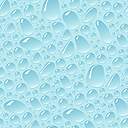 